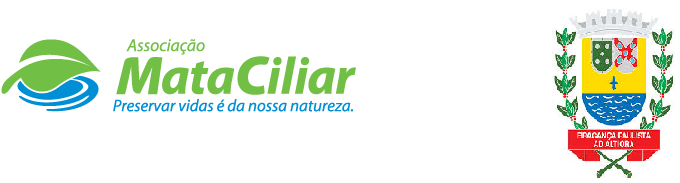 RELATÓRIO RECEBIMENTO DE ANIMAIS NOVEMBRO 2021Fauna Silvestre recebida pelo CRAS - AMC proveniente do Município de BRAGANÇA PAULISTA.Data: ___/____/____				Assinatura:______________RGDATA DE ENTRADANOME POPULARNOME CIENTÍFICO3528402/11/2021Sagui de tufos pretosCallitrix penicilatta3531604/11/2021MaritacaPsittacara leucophthalmus3531704/11/2021Marreco-caneleiroDendrocygna bicolor3531804/11/2021Gambá de orelha brancaDidelphis albiventris3531904/11/2021Andorinha doméstica pequenaPygochelidon cyanoleuca3533805/11/2021Gambá de orelha pretaDidelphis aurita3533905/11/2021SanhaçoThraupis sp.3535206/11/2021Martim pescador grandeMegaceryle torquata3536107/11/2021Urubu de cabeça pretaCoragyps atratus3536207/11/2021Gambá de orelha pretaDidelphis aurita3536307/11/2021Gambá de orelha pretaDidelphis aurita3537108/11/2021TeiúTupinambis sp.3537208/11/2021MaritacaPsittacara leucophthalmus3542310/11/2021QuiriquiriFalco sparverius3542410/11/2021Sabiá do campoMimus saturninus3542510/11/2021AvoanteZenaida auriculata3542610/11/2021AvoanteZenaida auriculata3542710/11/2021Andorinha doméstica pequenaPygochelidon cyanoleuca3542810/11/2021Andorinha doméstica pequenaPygochelidon cyanoleuca3542910/11/2021Andorinha doméstica pequenaPygochelidon cyanoleuca3544511/10/2021Gambá de orelha pretaDidelphis aurita3544611/10/2021Gambá de orelha pretaDidelphis aurita3544711/10/2021Gambá de orelha pretaDidelphis aurita3544811/10/2021Gambá de orelha pretaDidelphis aurita3544911/10/2021Gambá de orelha pretaDidelphis aurita3545011/10/2021Gambá de orelha pretaDidelphis aurita3545111/10/2021Gambá de orelha pretaDidelphis aurita3545211/10/2021AndorinhaHirundinidae sp.3547514/11/2021Coruja do matoMegascops choliba3547614/11/2021Gambá de orelha brancaDidelphis albiventris3547714/11/2021PatoAnatidae sp.3550216/11/2021Ouriço cacheiroErinaceus europaes3550316/11/2021AndorinhaHirundinidae sp.3550416/11/2021AndorinhaHirundinidae sp.3550516/11/2021AndorinhaHirundinidae sp.3550616/11/2021Gambá de orelha pretaDidelphis aurita3550716/11/2021MaritacaPsittacara leucophthalmus3550816/11/2021João de BarroFurnarius rufus3550916/11/2021João de barroFurnarius rufus3551016/11/2021CarcaráCaracara plancus3554218/11/2021JacuPenelope obscura3554318/11/2021JacuPenelope obscura3554418/11/2021Bem-te-viPitangus sulphuratus3554518/11/2021Gambá de orelha brancaDidelphis albiventris3556119/11/2021Periquito de encontroBrotogeris chiriri3556219/11/2021Coruja do matoMegascops choliba3556319/11/2021Coruja buraqueiraAthene cunicularia3558321/11/2021QuiriquiriFalco sparverius3558922/11/2021Coruja do matoMegascops choliba3560523/11/2021BacurauNyctidromus albicollis3562524/11/2021SuiririTyrannus melancholicus3565325/11/2021AndorinhãoApodidae sp.3565425/11/2021AvoanteZenaida auriculata3568627/11/2021AvoanteZenaida auriculata3568727/11/2021Pica pau do campoColaptes campestris3568827/11/2021Ouriço cacheiroErinaceus europaes3568927/11/2021Ouriço cacheiroErinaceus europaes3569428/11/2021AvoanteZenaida auriculata3569528/11/2021RolinhaColumbina sp.3569628/11/2021SeriemaCariama cristata3569728/11/2021QuiriquiriFalco sparverius3569828/11/2021GambáDidelphis sp.3569928/11/2021GambáDidelphis sp.3570028/11/2021GambáDidelphis sp.3570128/11/2021GambáDidelphis sp.TOTAL65 ANIMAIS65 ANIMAIS65 ANIMAIS